Doelgroep omschrijvingNaam: kees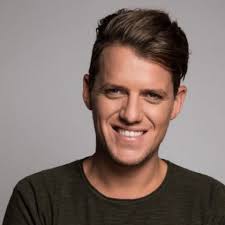 Leeftijd: 38Geslacht: manInkomsten: vermogen van 2 miljoenHobbys-fotografie-koken-acteren-fanatiek RC auto verzamelaar.Verpakking gebruikVerpakking moet als opbergplek kunnen dienen